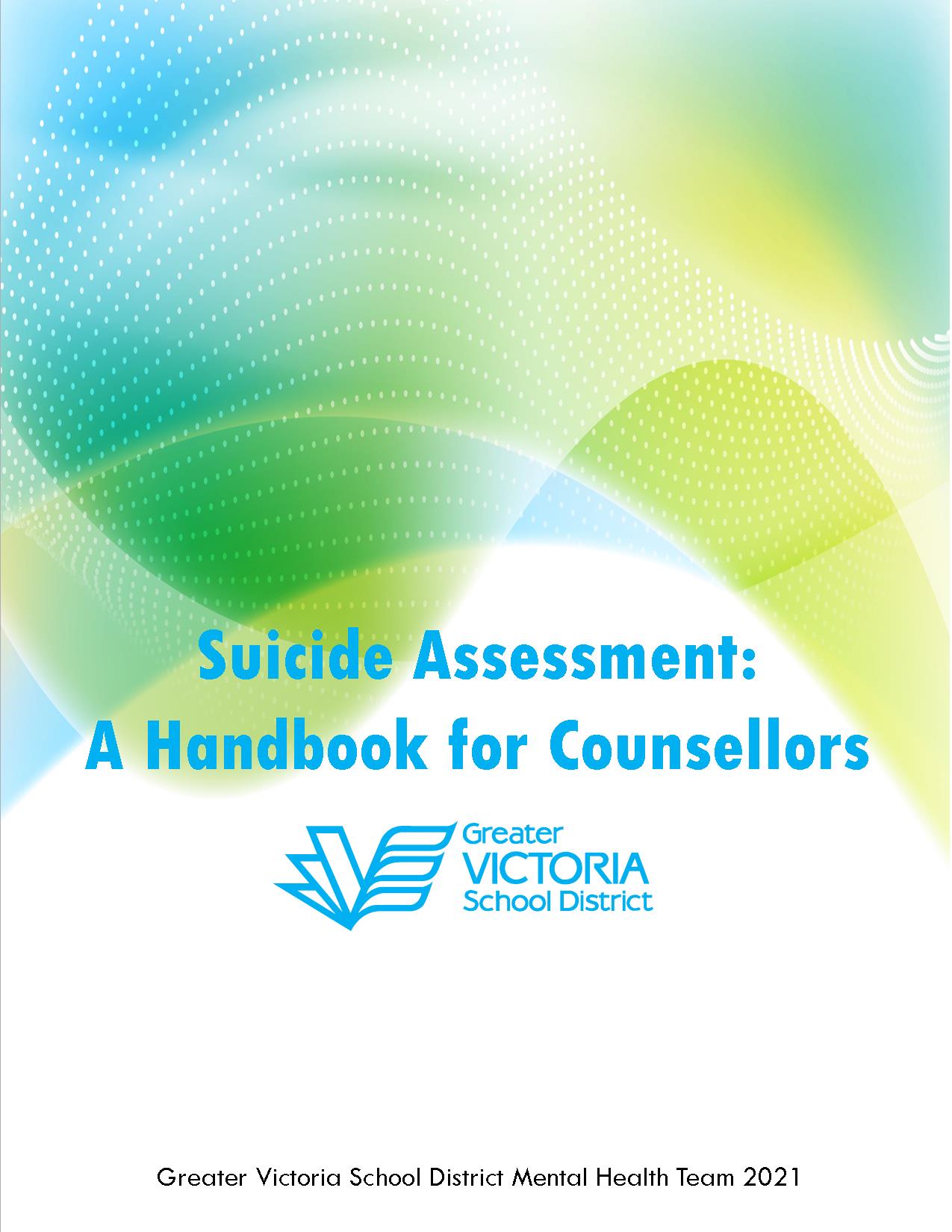 SPECIAL THANKS TO:ORIGINAL DOCUMENT 2018: Community LinkGreater Victoria Local Action TeamIsland Health: Susie Girling & Mike KinchCYMH High Risk TeamNeed2: Justine ThompsonDr. M. K. NixonDeanna Skinner UPDATED DOCUMENT 2021: Lisa ClarabutHigh Risk TeamCYMH Mental Health TeamUPDATED DOCUMENT 2023:School District 61 Mental Health TeamGuidelines for Using Suicide Ideation ProtocolsThe 3 step Ideation Protocol is a tool for counsellors and shouldn’t be given to the student or family to complete.Screening tools are the tools currently being used most often by CYMH and Island Health - they are examples and there are certainly other tools available.Hospital admission is most often based on a youth both identifying a strong wish to die AND that they have a clear plan in place.It is imperative that counsellors consult when assessing risk for suicide:  other counsellors, ER nurses, and/or IMCRT are all good sourcesA plan for staying safe needs to be an ongoing document and conversation - it should be revisited regularlyIf a student engages in multiple suicide attempts, please consult with District Counsellors to consider completing a Violent Threat Risk Assessment (VTRA).  High Risk Team is not an emergency, crisis resourceAll sheets in this binder can be considered masters and you are welcome to photocopy.  However, the resources in this binder are to augment other training around suicide assessment and should not be used by non -counsellors.All handouts are developed for School District 61Counsellors and can be copied for the support of students in their care.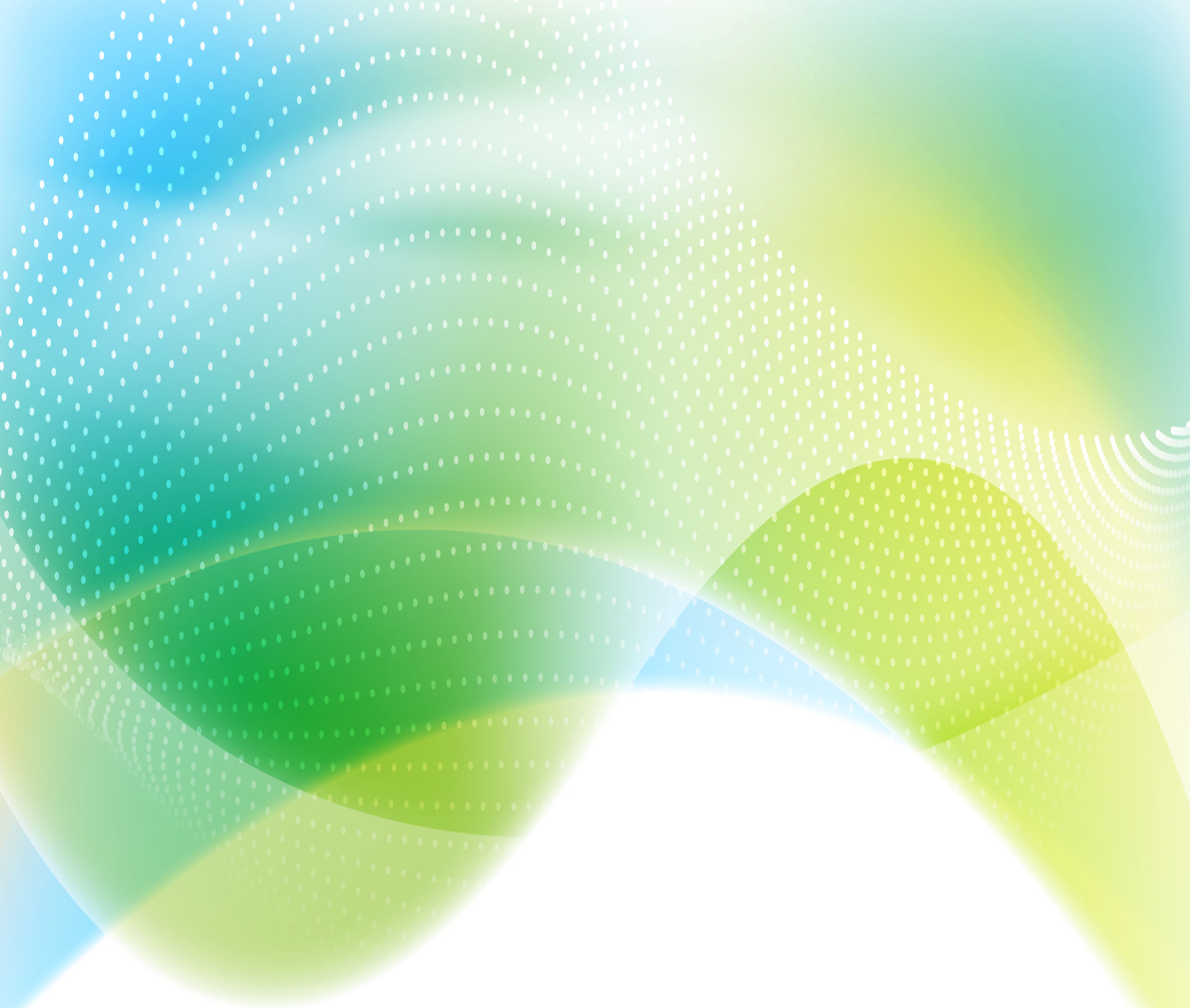 Three Step Response for Suicidal IdeationSTEP 1:  STUDENT INFORMATION:Name: 					Age: 		  Pronouns: 		 DOB: 			Youth Cell: 				  Youth Email: 							Address: 												Guardian(s) Name: 											Guardian(s) Phone/Cell: 										 Address if different than above:   									 Grounds for concern, including any statements made or information provided:  				STEP 2:  SUICIDE RISK ASSESSMENT:Complete Risk Assessment (see screening tools section and select one)Ask questions for risk to others.  Is student a risk to others?  If, so consult with Principal and/or District Counsellor(s) about potential VTRA (Violent Threat Risk Assessment).Assess level of risk:No Risk (Consult with Counselling colleague, and if elementary, also School Administrator and Parent/Guardian)  Student Support Plan may not be safety plan.  Low Risk (Consult with Counselling colleague and School Administrator) Complete Step 3 with check – in within week.Medium Risk (Consult with Counselling Colleague, School Administrator and potentially outside agency (IMCRT, ER Nurse, High Risk Team) Complete Step 3 with check – in within 24 hoursHigh Risk (Consult with Counselling Colleague, School Admin., and District Counsellor and/or outside agency) Complete Step 3 and youth with trusted adult/ and create plan for going to hospital or IMCRT visit.*For Med or High Risk, Do not leave student alone*If the student is not able to commit to a safety plan, contact the parent/guardian immediately.  Contact IMCRT (confidential pager: 250-361-5958) or take to ER.  If student reports having taken an overdose in past few hours, contact parents immediately, contact school first aid attendant, and call 911.STEP 3:  SAFETY PLAN (See Resource Sections)Create Safety PlanNotify Parents/Guardian (Caregiver safety plan)Notify AdministratorCreate date for safety plan review, and document eventsScreening Tools TASR – A and supplemental information for screening  (Pg. 7)Used by VIHA May wish to use in conjunction with KADS for depression screening“Anhedonia”: Loss of the capacity to experience pleasure.  The inability to gain pleasure from normally pleasurable experiences.Whenever possible, use medical practitioners’ assessment for symptom risk profile section, as school counsellors do not diagnose.SAD PERSON Scale (Pg. 8)Dr. Patterson (designed to be used by GP’s)S.L.A.P. Assessment/DIRT (Pg. 9)American Psychiatric AssociationDIRT to be used in conjunction with SLAP, if previous attempts have been madeHLP Process (Pg. 10)Dr. J. White, UBCIS PATH WARM? (Pg. 11 )American Association of SuicidologyKADS (Pg. 12)Screening tool for Depression (Stan Kutcher)Tool for Assessment of Suicide Risk: Adolescent Version (Tasr-A)Name: 						DOB: 					LEVEL OF IMMEDICATE SUICIDE RISK (Based On Interpretation of Info Above):LOW					MED					HIGHSAD Persons ScaleS -	Sex (males are considered at increased risk)A -	Age (adolescents aged 15 and older are at greater risk than younger children)D -	Depression or affective disorder (see KADS and/or clinical diagnosis)P -	Previous suicide attemptE -	Ethanol or drug abuseR -	Rational thinking loss (from physical or psychological disorder)S -	Social supports lacking0 -	Organized planN -	Negligent parenting, significant family stressors, or suicidal modeling by familyS -	School problems (aggressive behaviours or experiencing humiliation)Give one point for every positive answer on scale.1 – 3	LOW RISK4 – 6	MED RISK7 – 10	HIGH RISKS.L.A.P. – Degree Of IntentionIf There Has Been A Previous Attempt(S), Add Dirt:USE INFORMATION TO INTERPRET LOW, MED, OR HIGH RISKHLP Process For Assessing Suicide RiskThere are numerous warning signs of suicide but the common denominator in all is change:  change in appearance, behaviour, attitude, academic performance etc.    The only way to determine if a student is at risk of suicide is to ask him or her:  “Are you thinking of killing yourself?”  If the answer is “yes” or if you notice other suicide warning signs, you can assess the level of risk by asking the student about the following three factors:LOW RISK:		No HLP factor currently presentMEDIUM RISK:	One HLP factor presentHIGH RISK:	Two or more HLP Factors presentThe H*L*P Process Screening ToolAssessing the Risk of SuicideThere are numerous warning signs of suicide but the common detonator in all is change; change in appearance, behavior, attitude, academic performance, etc. If you notice suicide warning signs you can assess the level of risk by asking about the following three factors.H for HISTORY – The history of suicide of the person at riskL for LOSS/ALONENESS – The depth of loss and aloneness the person is feelingP for PLAN – The level of detail in the suicide planThe only way to determine if a person is at risk of suicide is to ask: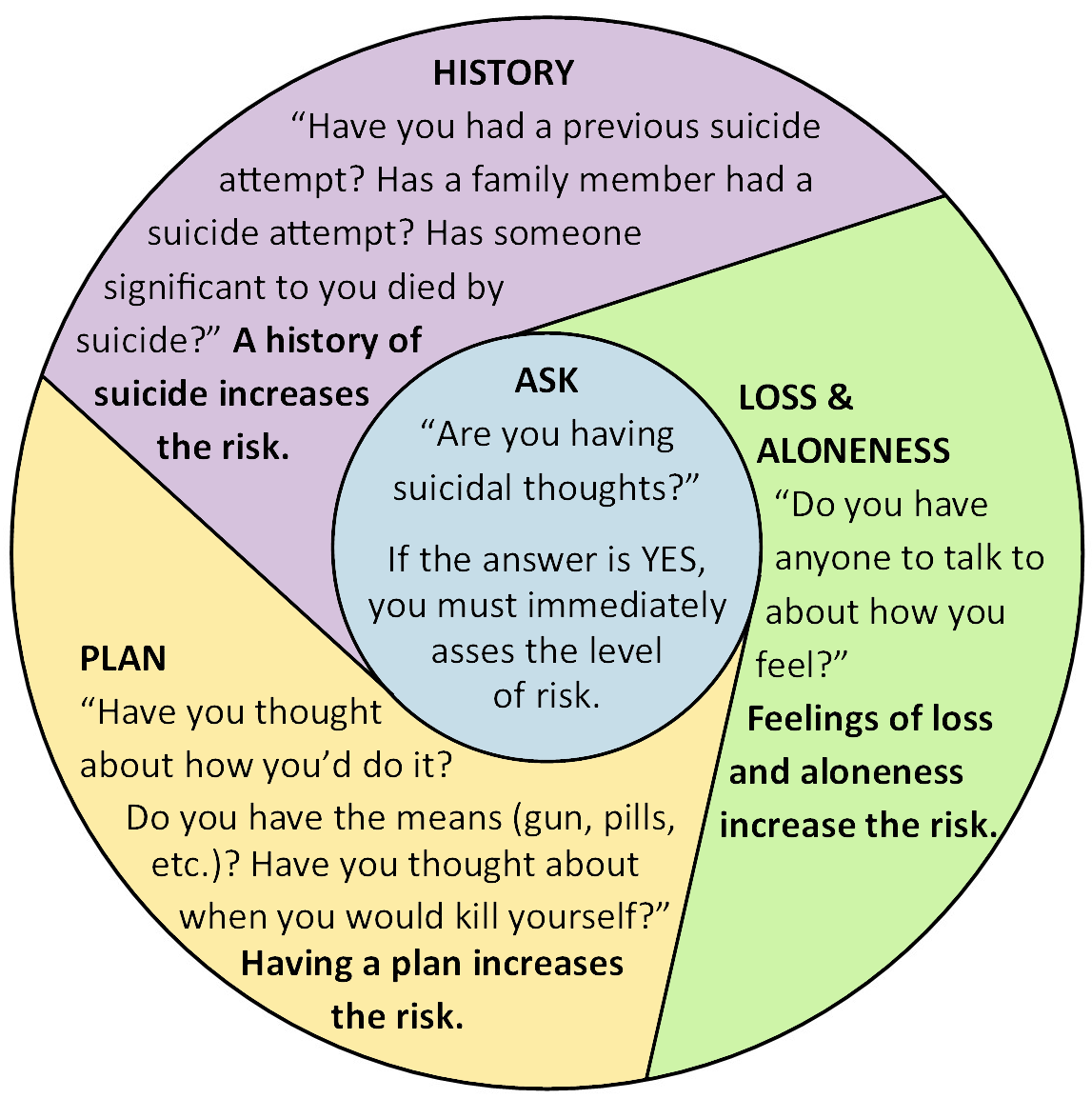 Is Path Warm? – Screening ToolSuicidal Ideation is a serious warning sign of risk for suicidal behaviours.  A history of mental illness or a prior suicide attempt further increases risk.6-ITEM Kutcher Adolescent Depression Scale: KADSNAME: 							DATE: 				OVER THE LAST WEEK, HOW HAVE YOU BEEN “ON AVERAGE” OR “USUALLY” REGARDING THE FOLLOWINGLow mood, sadness, feeling blah or down, depressed, just can’t be botheredFeelings of worthlessness, hopelessness, letting people down, not being a good personFeeling tired, feeling fatigued, low in energy, hard to get motivated, have to push to get things done, want to rest or lie down a lotFeeling that life is not very much fun, not feeling good when usually would feel good, not getting as much pleasure from fun things as usual
Feeling worried, nervous, panicky, tense, keyed up, anxiousThoughts, plans or actions about suicide or self-harmTOTAL SCORE: 				6-ITEM KADS scoring:In every item score:Hardly Ever		= 0Much of the time	= 1Most of the time	= 2All of the time		= 3Then add all 6 item scores to form a single Total Score.Interpretation of total scores:Safety Plan #1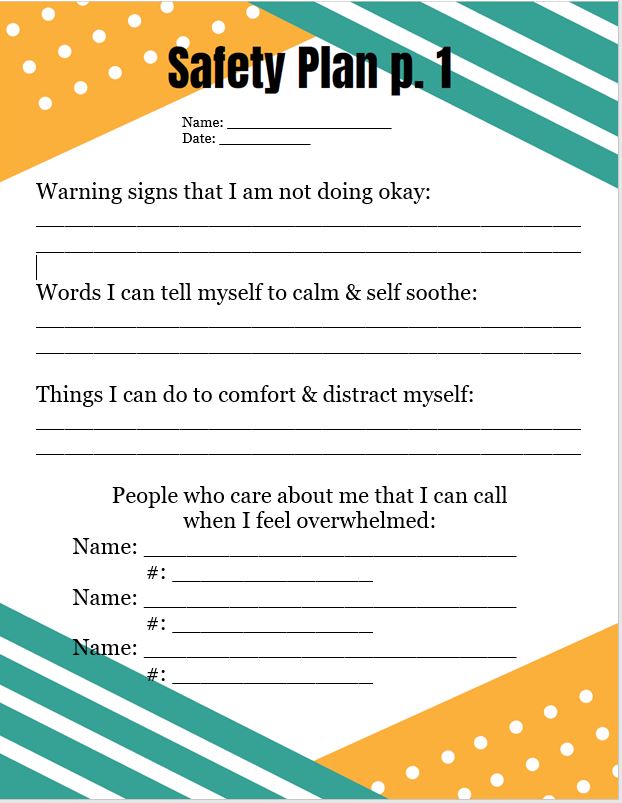 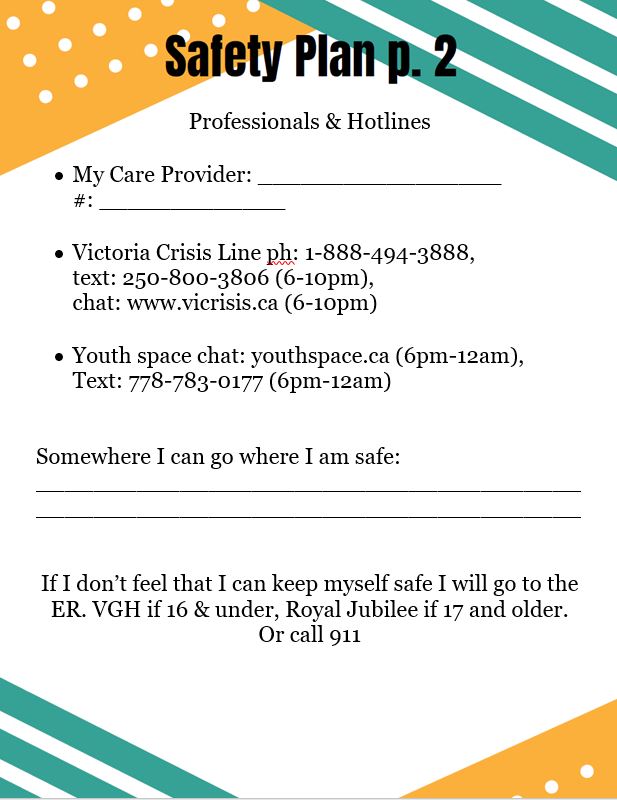 Coping PlanName:  					    Date: 					,My coping tools:How someone could tell I am coping well:How someone could tell I am not coping well: How will I communicate when I am not coping well: If I am not coping well, I will: Tell/text   					, if they aren’t available,  tell /text  					 or call crisis line (1-888-494-3888) I will go somewhere safe: 					, call 911 or go to the hospital.  Contact Numbers:Safety Plan #2Name					Date					Things I can do or tell myself to make myself feel better: clinician can assistPeople who care about me that I can call when I feel overwhelmed:	NAME				RELATIONSHIP				NUMBER		Hotline number/s I can call:AGENCY				NUMBER		 	HOURS OF OPERATIONYou can always call 911 to ask for help.  Tell the operator you are in suicidal danger.Online resources:Community Phone NumbersIMCRT	Confidential Pager - 250-361-5958 (Do NOT give to families)Available from 1pm – Midnight for those experiencing mental health and/or addiction crisis.  Service is not an alternative to 911 and should be used when there is an urgent need or a concern that the situation may become emergent, or the counsellor wishes to consult.  Clients may not self- refer, but can use the Vancouver Island Crisis Line for access.  VGH staff requests that counsellors attempt to use IMCRT before going to hospital if it is an appropriate option.CYMH  High Risk Team - 250-952-5073Offers support to youth under 19 and is available Mon-Friday 8:30 – 4:30.  They are available to consult, and service includes risk assessment, short term treatment, community connection and follow-up.  The High Risk Team would prefer to work with youth that do not already have a community service provider in place. This is not an emergency service. It is an urgent service. Referrals will be responded to within three working days but often contact may occur within one working day. Victoria General Hospital  ER Nurse Consult – 250-727-4020/ pager 778-679-3543.Available for consultation purposes, particularly when IMCRT is not available - 16 years and youngerRoyal Jubilee Hospital  - 250-370-8000 Available for consultation purposesCall Emergency Department and ask for a Social Worker -17 years and olderChild and Youth Mental Health:Saanich CYHM 250-952-5073 x131 Indigenous CYMH 250 952-4073 Victoria CYMH 250-356-1123 West Shore CYHM 250-391-2223Team Leaders available for consultation Monday through Friday.  Intake Child Protection – Centralize Screening - 1-800-663-9122  Provides child protection reports, initial requests for ministry support services. Available 24 hours a day.Vancouver Island Crisis Centre  - 1-888-494-3888Is the number for families to access the IMCRT Team, and will support youth and families with Crises.  See information for text and chat support in chat/text resource section.District ContactsDistrict Counselling TeamAvailable for consultation, but does not replace protocol for informing school admin as stated in protocol.District Middle Counsellor Monique Moore - 250-464-1109 mmoore@sd61.bc.caDistrict Elementary Counsellor Maureen von Tigerstrom - 250-893-2509 mvontigerstrom@sd61.bc.ca District Youth and Family Counsellor Jen Aston - 250-475-4243 jaston@sd61.bc.caIndigenous District Counsellor 	Joanne Mitchell - 250-883-2931 jomitchell@sd61.bc.caOTHER PHONE NUMBERSResources for Youth & FamiliesPhone, Chat & Text Support:1.  Youthspace.ca		Chat:  www.youthspace.ca, text:  (778) 783-0177				Operates 6pm – midnight, all youth under 302.  YouthinBC			Chat:  www.YouthinBC.com, phone:  (604) 872-3311				Operates 24/7 crisis phone service, online chat noon – 1 am3.  Kids Help Phone		Chat:  www.kidshelpphone.ca, phone:  1-800-668-6868Operates 24/7 crisis phone service, online chat Wed – Sunday 3pm – 11pm4.  Van. Island Crisis Line	Chat: www.vicrisis.ca, phone 1-888-494-3888, text:  250-800-3806		Operates 24/7 phone support, chat and text 6pm – 10pm 5.  1-800-SUICIDE	Phone: 1-800-784-2433		Operates 24/75.  Trans Life	Phone: 1-877- 330- 6366		Operates 24/76.  KUU_US 	Phone: 1-800-588-8717For Indigenous Youth 24/7Online Resources:1.  Youthspace	Support and information for youth under 30, online chat and text support, 	a moderated forum, resources and a link to email counselling with Pacific Centre Family Services2. Kelty Mental Health		Mental Health, substance use, and healthy living 		Resources for children, youth, families and schools3.  Youth in BC	Resources on specific topics including depression, anxiety, suicide, self-injury etc.4.  Mind Check	Information, resources, and youth-accessible screeningtools related to mental health and substance use5.  Here to Help	Information, support and youth accessible screening tools for mental health, substance use etc. 6.  Mind Your Mind	Mental health information, support and resources for youth7.  Family Smart	Providing parent/caregiver support navigating the mental health system and support finding community resources Mindfulness Resources:1.  Do Yoga With Me	Free online yoga and meditation for all ages2.  Kelty Mental Health 	Free mindful meditations, stress relievers and body scans available3.  Calm	Free and easy online relaxation moments4. Head Space 	Guided online meditation.  First 10 sessions free5.  Thinkfully	Free online resource for relieving stress, problem solving and living wellMindfulness & Wellness Apps: 1.  Breathr 	Developed by BC Children Kelty Mental Health – Free app provides opportunity to try a variety of mindfulness practices 2. MindShift	Developed by Anxiety Canada to provide free CBT resources to help manage anxiety 3. Calm	Sleep, meditation and relaxation – lowering stress and anxiety – free resources are available:  4. Insight Timer	Free App for sleep, anxiety and stressFurther Community Resources available in Counsellor Corner - Learning Team Website Password is GVSDCOUNSELLORS or by clicking HEREOTHER RESOURCESArticles, Toolkits & General ResourcesNEED2 Suicide Prevention Booklets for Youth, Professionals and Families (hard copies in each Suicide binder: Suicide Prevention Booklet YouthSuicide Prevention Toolkit ProfessionalsSuicide Prevention Toolkit AdultsThis guide below from the Ministry of Education focuses on Indigenous and LGBTQ2S+youth, self-harming practices, and the role of social media in recognizing and responding to suicidal behaviours: Guide to Working with Specific Groups of Children and Youth at Risk for SuicideThe BC Public Service’s created the following document to  provide applied clinical information for assessing risk in youth.  It was developed by Dr. Jennifer White,  a subject matter expert on youth suicide prevention, intervention and postvention: Practice Guidelines for Working with Children and Youth At-Risk for Suicide in Community Mental Health SettingsThe following report was released today by the Representative for Children and Youth's Office: Detained: Rights of children and youth under the Mental Health Act.   The report give insight into some of the major issues facing kids in our communities:A Way to Cope Exploring non-suicidal self injury in B.C. youthDetained: Rights of children and youth under the Mental Health ActS.E.L.F. Toolkit – Adolescent Version   - This toolkit from BC Children’s Hospital was created for adolescents to help them understand what things tend to cause them stress, what stress looks like for them, and what tools they can try to help them feel better.  Information from this toolkit can be used to develop a safety plan.  Current Self - Report of Suicide RiskHope BoxesA common approach used to treat people who are depressed and thinking about suicide is to help them identify and remember several reasons for hope and to keep living. One specific intervention often used in cognitive-behavioral therapy (CBT) to cultivate hope is to create a “hope box” (also known as a “crisis kit”), a collection of various items that remind the depressed person that their life is meaningful and worth living.A hope box is made by getting a box, envelope, bag or any type of container and filling it with reminders of things that give you hope, or that have given you hope in the past. Some people choose to creatively decorate their box, while others keep them plain and simple.Items in a hope box may include:Cards, notes or emails with special meaningPhotos of special times and places in the past or desired destinations for the futurePhotos of loved onesSpiritual verses, prayers or objects, if you are religiousRecordings of relaxing or uplifting musicLetters or recordings from loved ones offering positive, caring messagesInspiring articles, affirmations, quotes or poemsJokes or stories that make you laughLists of goals, dreams and aspirationsCoping cards with skills or activities used to cope with stressful situationsAnything else that reminds you of reasons to stay aliveThe person is asked to keep their hope box nearby and use its contents when they feel distressed, depressed or suicidal. The technique helps to address and combat irrational beliefs (e.g., “I am worthless ,” “life isn’t worth living anymore”) that are often associated with depression and suicidal thinking.By looking at the items in the hope box, the individual can learn to directly challenge and modify these distressing and negative thoughts by being reminded of previous successes, positive experiences, and reasons for living.It’s often suggested to also put a copy of one’s safety plan in the hope box. The safety plan lists things to do to feel better when depressed or thinking of suicide, people to contact to talk to for support, and contact information for places to call for professional help in a crisis.It is also recommended to put things in the hope box that can serve as a distraction to negative thoughts. These might include puzzles, playing cards, drawing materials, or other similar items.The “Virtual Hope Box”Although the hope box is a helpful tool, it’s sometimes difficult to keep it close at hand. It may be inconvenient to have on a trip or in certain work environments, such as those involving extreme weather or in military or public safety settings.To address these limitations, the Virtual Hope Box, a free smart phone application (Apple, Android) has been developed which allows someone to keep a virtual collection of their reasons for living close by at all times.The Virtual Hope Box is designed to be used as an accessory to mental health treatment, with simple tools to help with coping, relaxation, distraction, and positive thinking. It has the same types of items (although in digital form) as the traditional hope box (photos, videos, music, messages from loved ones), plus several more features.District Suicide Threat ProtocolSuicideAt SchoolCheck vitals.  Call 911 and inform dispatcher that a suicide has taken place.Call parents/guardians and inform them that an emergency has taken place.  Direct them to go to the school or hospital, as appropriate.  Ensure that someone meets them when they arrive.Secure the room that the student is in, as it is a crime scene.Take any witnesses to a private area to wait for police.  Have a staff member with them to provide support.Call the Superintendent’s office.Wait for police and brief them when they arrive to take over the scene.Assemble school-based Critical Incident Team.Call District Critical Incident Team.Inform staff of the incident and have them contain students in classrooms.Out Of SchoolInform the Superintendent.Meet with the school-based Critical Incident Response Team and plan response.Meet with staff to inform them of the death.  If possible do this before school starts so that staff have a chance to process the information before going to their classrooms.  Provide TOC coverage for staff who are unable to return to their classrooms right away.Contact staff who are absent to inform them of the death.Call district Critical Incident Team.All SituationsDo not talk to the media.Contact family.  Express sympathy, both personally and on behalf of the school, keeping multicultural sensitivities in mind.If possible, with sensitivity clarify with family what details may be shared with the school community and whether the family is referring to the death as a suicide or a sudden death.  Call close friends of the student out of class to tell them about the death.  Contact their parents/guardians immediately so that the students have support at home.Prepare a statement to be read to students giving basic facts, but no details, of the death.  Unless the parents/guardians give permission to refer to the death as a suicide, call it a sudden death.Prepare a letter to go home to parents/guardians, informing them of the sudden death, outlining support provided by the school and ways that they can support their children.Develop a plan for immediate and follow-up support for students and staff.  It is likely that district and/or community support will be needed to deal with a suicide due to the magnitude of its impact.  Contacting these supports and engaging their assistance quickly will be beneficial.  The District Critical Incident Team, Project Alive, and Living and Learning through Loss can provide support.  Prepare a list of students who might be at risk of suicide and contact parents/guardians, if appropriate. Organize a drop-in centre for students.Monitor social networking sites (Facebook, etc.), if possible.Hold a staff meeting at the end of the day.  Assess staff needs.Ensure documentation is complete.Inform staff and students of funeral arrangements.Consider holding a memory event as you would for any death in order to gather as a school community, honour the life of the student, and begin the transition to normal life.Following the funeral, have school return to normal routines.  Continue to monitor student reaction (particularly students identified as at-risk for suicide) and connect vulnerable students with community resources.Monitor student reaction on anniversaries of the suicide and provide support, as necessary.Direct staff members to remove student’s name from computer, attendance and mailing lists.Involve family and/or close peers of the deceased in the plan for clearing the student’s locker, desk and personal effects.NOTE: FOLLOWING A SUICIDE, OR A SUDDEN DEATH, STUDENTS MAY BE MORE VULNERABLE TO SUICIDE ATTEMPTS, PARTICULARLY ON ANNIVERSARIES.Suicide Attempt(The student has the means to carry out the suicide right there.)Administer first aid, if required.Call 911, inform the dispatcher that it is a suicide attempt, and ask for the Emergency Mental Health Services Team, if available. Have someone meet police/ambulance and escort them to the student.  The student will be taken to the hospital by ambulance for a mental health assessment.Identify a key staff member who has positive connections with the student and have them remain with the student to provide support.Contact the parents/guardians (and/or social worker, if involved).Clear non-essential personnel from the area or move the student to a safe area.Inform the Associate Superintendent.Consult with the police when they arrive to take charge of the scene.Assemble school Critical Incident Team.Inform staff members and debrief at the end of the day.Plan for and provide support to classmates and school-population, as appropriate.Identify other students who may be at risk for suicide and monitor their behaviour. Monitor social networking sites (Facebook, etc.) if possible.Connect parents/guardians with appropriate community resources, if appropriate.Ensure that a written record of the attempt is kept in the student's file and that this information is given to the receiving school immediately should the student transfer.Develop a safety plan with parents/guardians, students, counsellor and key staff to address the student's needs when returning to school after hospitalization or treatment.Continue to monitor the student for changes in appearance, attitude, academic performance or behaviour, which might signal an increase of risk.  Provide ongoing support.Do not compromise your own personal safety if a weapon is involved.Do not leave the student alone until police or ambulance personnel take control.Do not allow bystanders to view the event.Do not bring other students to talk to the person attempting suicide.NOTE: FOLLOWING A SUICIDE OR A SUDDEN DEATH, STUDENTS MAY BE MORE VULNERABLE TO SUICIDE ATTEMPT.Suicide Threat - Student(The student is talking about a future suicide.)Identify a key person who has positive connections with the student.Have that key person talk to the student to determine seriousness of the RISK.  (Lethality, availability and short timeframe).  The more lethal and available the means, and the more definite the timeframe, the greater the risk.School personnel should contact the Emergency Mental Health Team through their confidential pager number at 250-361-5958.  Inform parents or guardian, if appropriate, and direct them to come to the school to meet with you and pick up the student.Connect student and/or family with community resources, (Project Alive), as appropriate.Ensure that the school counsellor, if not already involved, is informed.Review student's history to determine whether previous threats/attempts were made.Inform principal. Ensure a written record of this threat is kept in the student's / IEP file and that this information is given to the receiving school immediately if the student transfers.  If threat is serious, develop a safety plan outlining supports in place.Continue to monitor the student for changes in appearance, attitude, academic performance or behaviour, which might signal an increase of risk and provide ongoing supportResources for Younger StudentsChildren and Suicide - This guide from the Centre for Suicide Prevention provides an introduction to the topic of children and suicide.  It includes statistics, warning signs, ideas to consider when talking to a child about suicide, risk factors, protective factors, ways suicide in children can be prevented and additional resources.https://www.suicideinfo.ca/resource/children-and-suicide/ Talking to Children About a Suicide - This resource from the Mental Health Commission of Canada is designed to help adults have supportive conversations with children under 12 who have experienced the loss of a family or community member to suicide.  https://www.mentalhealthcommission.ca/sites/default/files/2021-03/talking_to_children_about_a_suicide_eng.pdfS.E.L.F.  Toolkit – Kid’s Version - This toolkit from BC Children’s Hospital is a package full of visuals to guide children through the process of identifying stressors, warning signs, and tools to feel better so that a meaningful safety plan can be collaboratively developed.  https://keltymentalhealth.ca/sites/default/files/resources/SELF%20Toolkit%20for%20Kids.pdf My Safety Plan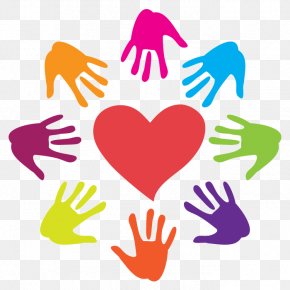 Name:_____________________________  Date:______________________________STEP 1: Do one or more of these things to calm/comfort myself:STEP 2:Remind myself of my reasons for living/things I look forward to:STEP 3:    Talk to a family member or friend and a trusted adult:	At home:  At school:  Kids Help Phone: 1-800-668-6868   Vancouver Island Crisis Line:  1-888-494-3888In an emergency:  911Visual Mood ScaleName:_________________________      Date:______________How are you feeling in this moment?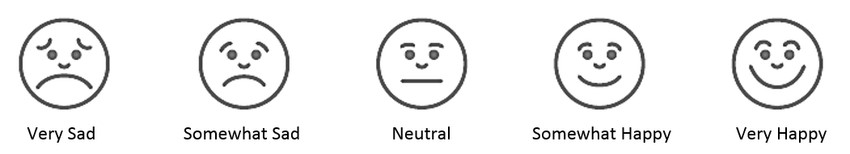 How have you been feeling over the past few days?How have you been feeling over the past few weeks?Visual Mood Scale (With Number Scale)Name:_________________________      Date:______________How are you feeling in this moment?  	  1		     2		            3			4		    5How have you been feeling over the past few days?  	  1		     2		            3			4		    5How have you been feeling over the past few weeks?       1		   2		          3		    4		         5Resources for Students with Indigenous AncestryFirst Nations Health Authority: Hope Help and Healing: A Planning Toolkit for First Nations and Aboriginal Communities to Prevent and Respond to SuicideKUU-US Crisis Line SocietyFirst Nations and Aboriginal specific 24/7 crisis line based in Port Alberni and serving the entire province. Toll-free: 1-800-588-8717 - Youth Line: 250-723-2040 - Adult Line: 250-723-4050.Native Youth Crisis Hotline -1-877-209-1266 Answered by staff 24/7 Available throughout Canada and US.Mental Health Information Line 310-6789 (no area code needed)Answered 24/7/365 it provides empowering emotional support, information on appropriate referral options and a wide range of support relating to mental health concerns.See the Here to Help website for more information A complete list of all crisis line numbers in BC Individual Risk ProfileYesNoMaleFamily History of SuicidePsychiatric IllnessSubstance AbusePoor Social Supports/ Problematic EnvironmentHistory of AbuseImportance of this section in determining risk *Symptom Risk ProfileYesNoDepressive SymptomsPsychotic SymptomsHopelessness/WorthlessnessAnhedoniaAnger/ImpulsivityImportance of this section in determining risk **Interview Risk ProfileYesNoSuicidal IdeationSuicidal IntentSuicide PlanAccess to Lethal MeansPast Suicidal BehaviourCurrent Problems Seem UnsolvableCommand Hallucinations (Suicidal/ Homicidal)Recent Substance UseImportance of this section in determining risk ***Protective Factors:SPECIFIC PLANWHAT ARE THE DETAILS?VERY SPECIFIC?HOW? WHEN? WHERE?LETHALITYWHAT IS THE LETHALITY OF PROPOSED METHOD?AVAILABILITYHOW AVAILABLE IS THE PROPOSED METHOD?  IS IT ON HAND NOW OR WILL IT HAVE TO BE OBTAINED?PROXIMITYWHAT IS THE PROXIMITY OF HELPING RESOURCES?WHAT ARE THE CHANCES OF AN INTERVENTION?DANGEROUSNESSHOW DANGEROUS WERE PREVIOUS ATTEMPTS?
IS THERE A PATTERN OF PARA-OR PSUEDOSUICIDAL ATTEMPTS THAT WERE UNSUCCESSFUL?
IS STUDENT MORE COMMITTED NOW?IMPRESSIONWHATEVER THE ACTUAL DANGER MIGHT HAVE BEEN, WHAT IS STUDENT’S IMPRESSION OF HOW DANGEROUS PREVIOUS ATTEMPTS WERE?RESCUEHOW WERE PREVIOUS ATTEMPTS SURVIVED?WERE THEY TIMED FOR RESCUE?TIMINGHOW RECENT WAS LAST ATTEMPT?H – HistoryThe history of the student at risk.  “Have you ever tried to kill yourself before?  Has anyone you know killed themselves?”L –Loss/ AlonenessThe depth of loss and aloneness the student is feeling.  “Do you have anyone to talk to about how you feel?”P – PlanThe level of detail in the suicide plan.  “Have you thought about how you’d do it?  Do you have the means?  Have you thought about when you would kill yourself?”I(Ideation)Warning signs of expressed or communicated ideation include: Threatening to, or talking about wanting to hurt or kill self.Seeking access to means (i.e. pills, weapons).Talking or writing  (look at social media) about death, dying, suicide, when these actions are out of the ordinary.S(Substance Use)Increased or excessive substance useP(Purposelessness)No reason for living; no sense of purpose in life.A(Anxiety)Anxiety, agitation, unable to sleep or sleeping all the timeT(Trapped)Feeling trapped – like there’s no way out; resistance to help.H(Hopelessness)Hopelessness about the futureW(Withdrawal)Withdrawing from friends, family and society.A(Anger)Rage, uncontrolled anger, seeking revenge.R(Recklessness)Acting reckless or engaging in risky activities, seemingly without thinking.M(Mood Change)Dramatic mood changesHardly everMuch of the timeMost of the timeAll of the timeHardly everMuch of the timeMost of the timeAll of the timeHardly everMuch of the timeMost of the timeAll of the timeHardly everMuch of the timeMost of the timeAll of the timeHardly everMuch of the timeMost of the timeAll of the timeHardly everMuch of the timeMost of the timeAll of the timeTotal scores at or above 6Suggest ‘possible depression’ (and a need for more thorough assessment).Total scores below 6Indicate ‘probably not depressed’.EVERYTHING IS OK.  I’M MAINTAININGI’VE HAD A ROUGH DAYSIGNIFICANT LIFE EVENT/STESS.  IT MAY TAKE LONGER TO COPEI’VE BEEN DOWN FOR A WHILE AND I DON’T EXACTLY KNOW WHYI’M NOT DOING WELL AND I’D LIKE SOMEONE TO KEEP AN EYE ON ME – CHECK IN REGULARLYI’M IN CRISIS – PLEASE CALL OR COME OVER RIGHT AWAYCALL 911 – I MAY HURT MYSELF OR OTHERS.  DO NOT WAIT.